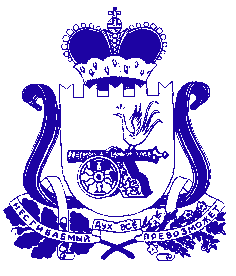 АДМИНИСТРАЦИЯБОГДАНОВСКОГО СЕЛЬСКОГО ПОСЕЛЕНИЯХОЛМ-ЖИРКОВСКОГО РАЙОНА СМОЛЕНСКОЙ ОБЛАСТИРАСПОРЯЖЕНИЕот  29.04.2022       № 24с. БоголюбовоОб окончании отопительного сезонаВ связи с установившейся устойчивой плюсовой температурой окружающей среды закончить отопительный сезон 2021-2022 годов в здании Администрации Богдановского сельского поселения с 30 апреля 2022 года.Глава муниципального образованияБогдановского сельского поселенияХолм-Жирковского районаСмоленской области                                                                 В.М. Персидский